ljksftuh uk;Mw 'kkldh; dU;k LukrdksÙkj ¼Lo'kklh½ egkfo|ky;]f'kokth uxj] Hkksikyf'k{kd vfHkHkkod ;kstuk2021&22laokn&lsrq^^uUgha   phVha  tc nkuk  ysdj pyrh gS] p<+rh  nhokjks  ij  lkS ckj  fQlyrh gSAeu dk fo’okl jxks esa lkgl Hkjrk gS] p<+&dj fxjuk] fxjdj p<+uk ugh v[kjrk gSAAvkf[kj mldh esgur csdkj ugh gksrh]  dksf’k’k  djus  okyksa dh gkj  ugh gksrhAygjksa ls Mj dj ukSdk ikj ugha gksrh]  dksf'k'k djus okyksa dh gkj ugha gksrhA^^u, f’k{k.k l= esa vki lHkh dk Lokxr o gkfnZd vfHkuanu gSAleLr çk/;kid o egkfo|ky;hu dk;kZy; lnL; lHkh Nk=kvksa dks viuh 'kqHkdkeuk,a ns jgs gSaA     f'k{kd vfHkHkkod ;kstuk e/;çns'k 'kklu] mPp f'k{kk foHkkx }kjk egkfo|ky;ksa esa ykxw dh xbZ ,d vR;ar çHkkoh ;kstuk gSA bl ;kstuk ds ek/;e ls Nk=kvksa vkSj egkfo|ky;hu ifjokj ds laca/k vf/kd çxk<+] ikjn'khZ o ltho gq, gSA bl ;kstuk ds ek/;e ls Nk=kvksa dh leL;kvksa dk fujkdj.k o mUgsa lgh ekxZn'kZu o fn'kk&funsZ'k nsus dk dk;Z fd;k tkrk gSA     1970 esa LFkkfir bl egkfo|ky; us foxr o"kZ gh viuh Lo.kZ t;arh eukbZ gSA Nk=kvksa ds mTToy Hkfo"; gsrq —r ladfYir bl egkfo|ky; esa mudh lqfo/kk gsrq vusd lajpukRed lqfo/kk,a] tSls fd mRRke QuhZpj o CCTV dSejs ls ;qDr d{kk,a] vusd LFkkuksa ij 'kq+) is;ty O;oLFkk] okgu ikfdaZx lqfo/kk] dEI;wVjkbTM iqLrdky;] fu%'kätuksa ds fy, jSEi o jSfyax] vusd lqfo/kkvksa ls ;qä Renovated canteen, çlk/ku d{k] Nk=k d‚eu :e] [ksy lqfo/kk,a o Open fte bR;kfn lfEefyr gSaA  egkfo|ky; esa v/;;ujr yxHkx 7500 Nk=kvksa rd leLr lwpuk,a igq¡pkus gsrq yxHkx 149 f'k{kd vfHkHkkod lewgksa dk l`tu fd;k x;k gSA egkfo|ky; dh deZB ,oa yxu’khy izkpk;Z MkW- izfrHkk flag ds funsZ’ku esa xf.kr dh izk/;kid MkW- J)k nqcs ds la;kstu Eksa 04 Faculty Co-ordinators, MkW- js.kqdk jk.kk] MkW- vfurk pkSjfl;k] MkW- jatuk f=osnhs o MkW- lhek nhf{kr ds ek/;e ls lHkh lewg viuk dk;Z laikfnr dj jgs gSAçR;sd f'k{kd vfHkHkkod ds ikl yxHkx 60 Nk=kvksa dk ,d lewg gS] ftudh leLr tkudkjh f'k{kd vfHkHkkod iqfLrdk esa ladfyr dh tkrh gSA f'k{kd vfHkHkkod bu Nk=kvksa ds fy, ,d Whatsapp Group dk fuekZ.k Hkh djrk gSA o"kZ Hkj egkfo|ky; esa çlkfjr lwpuk,a o Nk=kvksa ds fgr ls tqM+h vusd tkudkfj;ka bl lewg esa  lka>k dj f'k{kd vfHkHkkod] Nk=kvksa rd igq¡pkrs gSaA Covid&19 ds bl dfBu le; esa tCk Physical distancing o vU; lko/kkfu;ka visf{kr gSa] On- line studies] Exam Time Table]  vU; funsZ'k Exam Papers, Exam Results vkfn Nk=kvksa rd igq¡pkus dk dk;Z foxr nks o"kksZ ls bl ;kstuk ds ek/;e ls iw.kZ fd;k tk jgk gS] ftls ;g cgqr çHkkoh <ax ls laikfnr dj jgh gSA blds vfrfjä egkfo|ky;hu ç'kklu }kjk le;&le; ij lwpuk,¡ lwpuk&iVy ij Hkh iznf’kZr dh tkrh gS] rkfd Nk=k,a fu;fer :Ik ls mUgsa i<+ dj le; lhek esa fØ;kfUor dj ldsaA tSlk fd vki tkurs gSa] gekjk egkfo|ky; çns'k ds loZJs"B egkfo|ky;ksa esa ls ,d gSA Education World }kjk vk;ksftr losZ ds vk/kkj ij gekjk egkfo|ky; Madhya Pradesh Top Ranked Govt. Autonomous Colleges 2021&22 esa çFke LFkku ij rFkk India Top Ranked Govt- Autonomous Colleges 2021&22 esa prqFkZ LFkku ij gSA 	egkfo|ky; esa Nk=kvksa ds fgr ds fy, dk;Zjr vusdkusd lfefr;ksa }kjk çnÙk dbZ lqfo/kkvksa ds vfrfjä çkpk;Z M‚- çfrHkk flag ds funsZ'ku esa egkfo|ky; esa dbZ fuekZ.k o mUu;u dk;Z RUSA o World Bank ds lg;ksx ls fd, tk jgs gSa] ftuesa vusd d{kkvksa o dSUVh‍u dk iw.kZ :is.k Renovation, u, dEI;wVj ySc dk fuekZ.k] u, dEI;wVj] fçaVj o QuhZpj dh miyC/krk] u;k iqLrdky; Hkou o mUur LOk'kklh Hkou 'kkfey gSA egkfo|ky; dh ubZ o Updated website snggpg.in gS] ftl ij vki egkfo|ky; dh laiw.kZ tkudkjh çkIr  dj ldrs gSaA egkfo|ky; esa u, v‚fMVksfj;e dk fuekZ.k] lksyj iSuy }kjk ÅtkZ laj{k.k dk dk;Z] Water Harvesting Units] u, okVj dwylZ o LoPN is;ty dh i;kZIr LFkkuksa ij miyC/krk] Nk=kvksa ds fy, u, Common room o Wash rooms ds renovation ds dk;Z yxHkx iw.kZ gks pqds gSaA Nk=kvksa ds cgqvk;keh O;fDRkRo fodkl gsrq egkfo|ky; esa NSS o NCC dh bdkbZ;ka dk;Zjr gSA egkfo|ky; esa counsellor dh lqfo/kk miyC/k gS rFkk i;kZoj.k lja{k.k gsrq Eco-Club viuh lsok,a ns jgk gSAfoxr 2 o"kksZ esa oSf'od egkekjh ^dksjksuk^ ds dkj.k egkfo|ky; esa vusd ldkjkRed ifjorZu fd, x,] ftuesa v‚uykbZu d{kkvksa dk lQyrkiwoZd lapkyu] v‚uykbZu ek/¸ke ls 'kqYd tek djus dh O;oLFkk] vusd Webinars dk vk;kstu ftlesa ns'k&fons'k ds ç[;kr f'k{kkfonksa ds O;kk[;kuksa }kjk Nk=kvksa o çk/;kidksa dks ykHkkafor djuk] Nk=kvksa ds LokLF; dh lqj{kk gsrq egkfo|ky; esa Vaccination Camp dk vk;kstu] vk/kkj dkMZ] Mªkbfoax ykblsal] isu dkMZ cuokus o muesa eksckbZy uacj Update djkus gsrq f'kfoj dk vk;kstu 'kkfey gSaA egkfo|ky; esa o"kZ 2021&22 gsrq dk;Zjr fofHkUu lfefr;ka bl çdkj gSa & Nk=k,a bu lfefr;ksa ds la;kstd vFkok lnL;ksa ls laidZ dj fofHkUu 'kSf{k.kdksÙkj xfrfof/k;ksa esa Hkkx ysdj ykHkkafor gks ldrh gSa vFkok viuh leL;kvksa ds fujkdj.k gsrq lgk;rk çkIr dj ldrh gSA vuq'kklu ,oa ,aVh jSfxax lfefr : la;kstd : M‚- js[kk jkuh fjNkfj;k] çk/;k‍id : vFkZ'kkL=  foHkkx  lq[ke; Hkfo"; o vkRefo'okl ,oa vkRefuHkZjrk esa o`f) gsrq vuq'kklu dk LFkku loksZifj gSA bl egkfo|ky; esa vuq'kklughurk ds ekeys 'kwU; ds cjk‍cj gSA lHkh Nk=k,a lnSo vius f'k{kdksa dk lEeku djrh vkbZ gSaA vr% vki lHkh ls vuqjks/k gS fd bl ijaijk dks dk;e jf[k,A vuq'kklu fuekZ.k esa lg;ksx nhft,A jSfxax ,d vijk/k gS] blesa fyIr ik, tkus okys fo|kFkhZ ij dM+h dk;Zokgh dh tk,xhAiqLrdky;: Jherh 'khyk nhf{kr] lgk- iqL‍rdky;k/;{k1-	iqLrdky; dk le; çfrfnu çkr: 10:30 cts ls lk;a 5:30 cts rd ¼jfookj ,oa 'kkldh;        vodk'k NksM+dj½ gSA 2-	vuqlwfpr tkfr / tutkfr dh Nk=kvksa dks cqd cSad dh iqLrdas iznRr dh tkrh gSaaaA 3-	bUgha Nk=kvksa dks fu:'kqYd iqLrdksa o LVs'kujh dk forj.k fd;k tkrk gSA 4-	egkfo|ky; iqLrdky; esa fo|kFkhZ fofHkUu E&resources access dj ldrs gSa rFkk e-Books                 Search dj ldrh gSaA 5-	iqLrdky; laca/kh tkudkjh Nk=k,a iqLrdky; ds lwpuk iVy ls çkIr dj ldrh gSaA 6-	iqLrdky; esa Book Issue djus o return djus dh leLr çfØ;k computerized gks pqdh          gSA iqLrdky; esa Nk=kvksa dks izFke ,oa f}rh; ry ij cSB dj i<+us dh lqfo/kk miyC/k gSA7-	iqLrdky; esa Nk=kvksa ds ifjp; i= cukus dh iw.kZ lqfo/kk miyC/k gSA fdlh dkj.ko'k ifjp;          i= [kks tkusij Duplicate ifjp; i= ek= 50/& nsus ij çkIr fd;k tk ldrk gSA 8- 	Nk=kvksa dks N-List ,oa DELNET dh lqfo/kk iznku dh tk jgh gS ftl ij Nk=k,a viuk jftLVªs’ku djkdj        Books ,oa Journals Search dj ldrh gSA,u-lh-lh-: M‚- T;ksfr mbZds] thofoKku foHkkx@MkW- iwtk xqIrk] lgk- çk/;kid]jlk;u’kkL= foHkkxegkfo|ky; esa 160 dSMsV~l dh {kerk ls ;qä ,d NCC bdkbZ ¼ Fky lsuk½ lfØ; gSA NCC ds f=o"khZ; ikB;Øe ds varxZr dSMsV~l dks 'B' ,oa 'C' çek.k i= ijh{kk gsrq rS;kj fd;k tkrk gSA bl gsrq egkfo|ky; esa NCC dh fu;fer d{kk,a lapkfyr dh tkrh gSaA blds vfrfjDr NCC  ds lkekU; ,oa fof'k"V- f'kfojksa esa Hkh Nk=k,a Hkkx ysrh gSA ns'k ds fofHkUu LFkkuksa ij vk;ksftr gksus okys bu f'kfojksa esa egkfo|ky; ds dSMsV~l dk 'kkunku çn'kZu jgk gS vkSj Nk=kvksa us fof'k"V miyfC/k;ka gkfly dj egkfo|ky; ,oa çns'k dk uke jks'ku fd;k gSA bl o"kZ NCC dsMsV dq- fof/k 'kekZ dk ubZ fnYYkh esa vktknh ds ve`r egksRlo Ja[kyk o laLd`fr;ksa dk egklaxe ds varxZr vk;ksftr SPECIAL NATIONAL INTEGRATIOUN CAMP esa p;u gqvkA e-iz- ls ek= nks Nk=kvksa dk gh p;u gqvkA j{kkea=h ekuuh; JhjktukFkflag us mUgs iqjLd`r fd;kA NCC egkfuns’kd Yks- tujy xqjchjiky flag us p;fur dSMsV dh gkSlyk vQtkbZ dhAfofHkUu fof'k"V f'kfojksa esa [ksydwn] lkaL—frd xfrfof/k;ksa] Ldwck Mkbfoax] ?kqM+lokjh] ;ksx] iSjktfEiax vkfn xfrfof/k;ksa esa mR—"V çn'kZu djrs gq, gekjh Nk=kvksa us vusdkusd iqjLdkj vkSj lEeku çkIr fd, gSaA bl o"kZ Hkh NCC ds çFke o"kZ gsrq ços'k dk dk;Z lEiUu gks pqdk gSA NCC ds lanHkZ esa fdlh Hkh çdkj dh ftKklk ;k vko';drk gksus ij egkfo|ky; dh NCC bdkbZ esa laidZ fd;k tk ldrk gSA ,u-,l-,l- ¼jk"Vªh; lsok ;kstuk½: M‚- eatqyk fo'okl çk/;kid:  vkgkj ,oa iks"k.k foHkkx gekjs egkfo|ky; esa jk"Vªh; lsok ;kstuk dh nks bdkbZ;ka lapkfyr gSa] ftlds varxZr 250 Lo;a&lsod iath—r gSA M‚- eatqyk fo'okl] çk/;kid ds usr`Ro esa lekt lsok }kjk ;qokvksa ds O;fäRo fodkl ds fy, dbZ fu;fer xfrfof/k;ksa dk vk;kstu fd;k tkrk gSA dksjksuk oSf'od egkekjh ds pyrs bl o"kZ LoPNrk] gkFk /kksus dk vfHk;ku] dksjksuk VsfLVax esa lgk;rk] Vhdkdj.k f’kfojksa dk vk;kstu] u’kk eqfDr] ,uhfe;k] eqDr Hkkjr Hkkstu ds iSdsV~l dk forj.k bR;kfn dk;Z fd;s x;sA bl o"kZ ubZ fnYyh esa vk;ksftr x.kra= fnol ijsM f’kfoj esa ¼RDC½ dq- vkWpy 'kekZ us vfxze iafDr esa ijsM djrs gq;s jktiFk ij frjaxsa dks lykeh nhA ogkW ls okil vkus ij egkfo|ky; esa mudk HkO; Lokxr fd;k x;kA izkpk;Z egksn;k us mUgsa VªkQh iznku dhA gekjs egkfo|ky; dh 3 Nk=kvksa dq- fizfladk fla|bZ] dq- dkflQ+k ealqjh] dq- izkph 'kekZ dks UNISEF ,oa vkxkt laLFkkvksa }kjk cky vf/kdkj laj{k.k gsrq Internship ds fy;s pquk x;kANk=la?k ijke'kZ lfefr: M‚- lhek ikBd] çk/;kkid ,oa foHkkxk/;{k] ekuo fodkl foHkkx ¼x`g foKku½   egkfo|ky;hu Nk=la?k ijke'kZ lfefr egkfo|ky; dh Nk=kvksa gsrq o"kZ Hkj fofHkUu çdkj ds dk;Z laikfnr djrh gSA Nk=kvksa esa usr`Ro fodkl gsrq e-ç- 'kklu] mPp f'k{kk foHkkx }kjk çnÙk funsZ'kksa ds rgr Nk=la?k pquko dk dk;Z] bl lfefr dk dk;Z gSA okf"kZd Lusg lEesyu esa fofHkUu fo/kkvkas]  çfr;ksfxrkvksa dk vk;kstu dj Nk=kvksa dks iqjL—r ,oa çksRlkfgr fd;k tkrk gSA [ksydwn : Jherh jf’e dsyk gksykuh   egkfo|ky; esa [ksy xfrfof/k;ksa dh xkSjo'kkyh ijaijk jgh gSA egkfo|ky; esa loZ&lq‍lfTtr fte] lkgfld [ksy xfrfof/k o twMks&djkVs dk çf'k{k.k fn;k tkrk jgk gSA vksiu fte dk Hkh 'kqHkkjaHk fd;k x;k gSA egkfo|ky; esa [kks&[kks] dCkM~Mh] csMfeaVu] VscyVsful] 'krjat] rkbZDokaMksa] ckWy csMfeaVu] ckWyhcky] CkkLdsVckWy] fØdsV] rSjkdh] ØkldUVªh] ,FkysfVDl vkfn [ksyksa dk vk;kstu fd;k tkrk gS ,oa egkfo|ky; dh Vhesa ftyk Lrj] laHkkx Lrj] jkT; Lrj] jk"Vªh; Lrj ,oa varjkZ"Vªh; Lrj ij Nk=k,a viuk izfrfuf/kRo dj fotsrk ,oa mifotsrk jgrh gSAegkfo|ky; esa lkgfld xfrfof/k;ksa dk vk;kstu fd;k tkrk gS] ftlesa ,Mosapj LiksVZl~] okVj LiksVZl~ esa Nk=k,a Hkkx ysrh gSA gekjk egkfo|ky; e/;izns’k dk igyk egkfo|ky; gSa ftldh Nk=kvksa us Dragon Boat izfr;ksfxrk esa egkfo|ky; dk izfrfuf/kRo fd;kA egkfo|ky; esa Nk=kvksa ds fy;s ;ksx dk izf’k{k.k lr~r py jgk gS lkFk gh ekufld LokLF;] ,dkxzrk] ruko eqDr djus gsrq esfMVs’ku djok;k tkrk gSAegkfo|ky; esa igyh ckj vkRej{kk gsrq naM ?kqekuk ¼ykBh ?kqekus ½ dk izf’k{k.k fn;k tk jgk gSA blls os fuMj gksdj viuh izfrHkk dk izn’kZu dj ldsxhaA egkfo|ky; esa Black Commando rSukr gSA tks fd egkfo|ky; esa Hkze.k dj Nk=kvksa dh lqj{kk,oa leL;k dk fuokj.k djrs gSA foLr`r tkudkjh ds fy, Nk=k;sa [ksy foHkkx esa laidZ dj ldrh gSA Lokeh foosdkuan O;kolkf;d ekxZ n'kZu ;kstuk : la;kstd : M‚- oanuk 'kekZ] çk/;k‍id] jlk;u 'kkL= 	Nk=kvksa ds mTtoy Hkfo"; gsrq vusd çdkj ds dk;ZØeksa ds varxZr dSfj;j dh Å¡pkbZ;ksa dks Nwus gsrq fofHkUu izfr;ksxh ijh{kkvksa esa p;fur fo|kfFkZ;ksa ds çsj.kknk;d O;k[;ku] Bio-data rS;kj djus gsrq çf'k{k.k] 25&30 fnolh; vYikof/k jkstxkjksUeq[kh çf'k{k.k bR;kfn vk;ksftr fd, tkrs gSaA fofHkUu izfr;ksfxrkvksa dh rS;kjh ,oa dSail Mªkbo blesa 'kkfey gSA egkfo|ky; ls mÙkh.kZ Nk=kvksa dh VªSfdax dk dk;Z blh çdks"B  }kjk laikfnr fd;k tkrk gSA ;g izdks"B Lojkstxkj gsrq izsfjr djus ds fy;s dk;Z’kkyk vk;ksftr djrk gS rFkk Nk=kvksa dks O;fDrRo fodkl ,oa dSEil p;u gsrq izf’k{k.k iznku djrk gSAokf"kZd fof'k"V iqjLdkj lfefr : 	egkfo|ky; çfrHkk'kkyh Nk=kvksa dks fof'k"V  iqjLdkj çnku djrk gSA Lo'kklh egkfo|ky; gksus ds dkj.k çfro"kZ egkfo|ky; dh çkoh.; lwph esa çFke ,oa f}rh; LFkfku çkIr djus okyh Nk=kvksa dks Øe'k: Lo.kZ ,oa jtr ind ,oa ç'kfLr&i= ls lEekfur fd;k tkrk gSA blds vfrfjä 13 fof'k"V iqjLdkj] vdknfed ,oa vU; xfrfof/k;ksa esa loZJs"B çn'ku ds vk/kkj ij Hkh Nk=kvksa dks uxn jkf'k] VªkQh ,oa ç'kfLr i= nsdj çksRlkfgr fd;k tkrk gSAijke'kZ çdks"B : la;kstd M‚- oh.kk nk.kh] çk/;kid ,oa foHkkxk/;{k euksfoKku foHkkx	euksfoKku foHkkx }kjk egkfo|ky; esa v/;;ujr Nk=kvksa ds fy, ijke'kZnkrk dh lsok,a miyC/k djkbZ xbZ gSA Nk=kvksa dh O;fäxr] 'kS{kf.kd vkSj dSfj;j laca/kh] laosxkRed ,oa vU; leL;kvksa dk lek/kku ijke'kZnkrk dh lgk;rk ls fd;k tk ldrk gSA ijke'kZ l= ds nkSjku çLrqr leL;kvksa o Nk=k laca/kh tkudkfj;ksa dks xksiuh; j[kk tkrk gSA Nk=k,a bl lqfo/kk dk vo’; ykHk ysaA bl l= esa MkW- dapu lkcjs dh lqfo/kkvksa dk ykHk egkfo|ky; esa çkIr  fd;k tk ldrk gSA  fu:'kätu çdks"B: la;kstd M‚- bafnjk tkosn] çk/;k~id] vaxzsth foHkkx	egkfo|ky; esa l= 2004&05 esa fu:'kD‍r ¼fnO;kax½ Nk=kvksa ds fy, ,d fo'ks"k çdks"B dh LFkkiuk dh xbZA bl çdks"B: dk eq[; mn~ns’; fu:'kä Nk=kvksa dks 'kkjhfjd o ekufld :i ls lgk;rk dj mU‍gsa l'kä cukuk gS] rkfd os thou dh gj pqukSrh dk lkeuk etcwrh ls dj ldsaA lkFk gh lkFk mPp f'k{kk dks muds fy, lqxe cukrs gq,] mUgsa  f'kf{kr dj Lokoyach cukuk ,oa lekt dh eq[; /kkjk ls tksM+uk gSA ;g çdks"B fuEu çdkj ds dk;ksaZ ls fu:'kä Nk=kvksa ds thou esa vk'kk dk lapkj djrk gS :&1-	egkfo|ky; esa lqxE; o ck/kk jfgr iFk ,oa okrkoj.k çnku djuk rkfd os Lora= ,oa lqpk: :i ls d{kkvksa esa mifLFkr gksa o viuk dk;Z dj ldsaA 2-	–f"Vckf/kr Nk=kvksa ds fy, muds ikB;Øe ls lacaf/kr JO;&v/;;u lkexzh ¼ftls lqudj os v/;;u dj ldsa½ çnku djuk] lkFk gh czsy vkSj bZ&VsDLV esa Hkh v/;;u lkexzh miyC/k djkukA3-	bl çdks"B esa –f"Vckf/kr Nk=kvksa ds fy, Text to speech screen reading software çnku djuk rkfd os lqudj Text dk Lej.k ,oa v/;;u dj ldsaA 4-	bu Nk=kvksa ds fy, çdks"B esa  Scanner Hkh miyC/k gSa] ftlds ek/;e ls os eqfær iqLrdksa dks E-text esa ifjofrZr djds lqu ldrh gSA 5-	bu Nk=kvksa dh lqfo/kk gsrq ijh{kk ç.kkyh ds çk:i esa okafNr fn'kk&funsZ'kksa dks lekosf'kr fd;k x;k gSA budh ijh{kk gsrq i`Fkd ijh{kk d{k ,oa writer dh lqfo/kk miyC/k djkbZ tkrh gSA6-	leLr fnO;kax Nk=kvksa ds O;fäRo fuekZ.k gsrq fo'ks"k O;fäRo fodkl çf'k{k.k vk;ksftr fd, tkrs gSa] rkfd os Hkfo"; esa fofHkUu çfr;ksxh ijh{kkvksa esa lQy gks ldsaA mUgsa egkfo|ky; dh   ikB~;ksRrj xfrfof/k;ksa esa Hkkx ysus ds fy;s izksRlkfgr fd;k tkrk gSAuwru Nk=kokl : M‚- vuhrk tSu] çk/;kid] vFkZ'kkL= foHkkx	uwru Nk=kokl esa yxHkx 115 Nk=kvksa ds jgus dh lqO;oLFkk gSA ;gka euksjatu ds fy, Vh-oh- rFkk lh-Mh- Iys‍;j dh lqfo/kk gSA lkFk gh Nk=kvksa ds fy, fpfdRlk] dE;wVj] fte rFkk [ksy d{k Hkh gS] ftlesa Vsfcy Vsful vkSj dSje [ksyus dh O;roLFkk gSA bl o"kZ dksjksuk egkekjh ds dkj.k 'kklu ds funsZ'kkuqlkj bldk lapkyu vHkh ugha gks jgk gSA dSUVhu lfefr :M‚- uhuk JhokLro] çk/;kid] laxhr foHkkx	Nk=kvksa dks dSUVhu esa ikSf"Vd ,oa Lokfn"V [kk| lkexzh miyC/k djkbZ tkrh gSA Nk=k,a d{kk ds ckn Ýh ihfj;M esa dSaVhu esa miyC/k LOkYikgkj Ø; dj ldrh gS] tks mfpr nj ij miyC/k gSA 	;fn Nk=k,a bu [kk| lkexzh dh xq.koÙkk / nj ls larq"V u gksa rks os viuh f'kdk;r ntZ djk ldrh gSA Nk=k,a viuk yap&ckDl ?kj ls ykdj dSaVhu ds ckgj miyC/k LFkku ij [kk ldrh gSA dSaVhu ds fu;eksa dk ikyu djuk vko';d gSA vkbZ- Vh- lsy: M‚- larks"k ;kno] çk/;kid] okf.kT; foHkkx	egkfo|ky; esa vkbZ-Vh- çdks"B- dh LFkkiuk o"kZ 2015 esa dh xbZ gSaA rHkh ls ;g izdks"B Nk=kvksa  dks fn[kkbZ tkus okyh çLrqfr;ka Projector ds ek/;e ls n'kkZus esa lg;ksx djrk gSA LFkkuh; o jk"Vªh; Lrj ds Live Telecast blh çdks"B ds ek/¸ke ls Nk=kvksa o LV‚Q rd igqapk, tkrs gSaA l= 2020&21 esa e- iz- 'kklu mPp f’k{kk foHkkx }kjk ljksftuh uk;Mw 'kkldh; dU;k LukrdksRrj Lo’kklh egkfo|ky; Virtual Learning Center ds :Ik esa LFkkfir fd;k x;kAyhxy ,M Dyhfud & MkW- euh"kk 'kekZ]  izk/;kid lekt’kkL= foHkkx   Nk=kvksa esa dkuwuh tkx:drk ,oa dkuwuh enn gsrq ftyk fof/kd izkf/kdj.k ds leUo; ls yhxy ,M Dyhfud dh egkfo|ky; esa LFkkiuk dh xbZA e- iz- esa egkfo|ky;hu Lrj ij dkuwuh O;oLFkk gsrq izFke ckj igy djus dk ljksftuh uk;Mw 'kkldh; dU;k LukrdksRrj Lo’kklh egkfo|ky; us xkSjo izkIr fd;kA bl lsy }kjk Online Orientation Programm fo|kfFkZ;ksa gsrq vk;ksftr fd;k x;k] ftlesa 885 fo|kFkhZ ykHkkfUor gq;sA blds vfrfjDr yksd vnkyrksa dk Hkze.k] ckfYkdk fnol ij tkx:drk dk;ZØe vk;ksftr fd;k x;kA bl izdks"B }kjk  DLSA ls vk;s vf/koDrk }kjk izfr lIrkg dkuwuh lykg miyC/k djkbZ tkrh gSaAf'kdk;r fuokj.k ,oa lq>ko çdks"B: la;kstd: M‚- psruk JhokLro] çk/;kid ,oa foHkkxk/;{k] ouLifr 'kkL= foHkkx	egkfo|ky; esa Nk=kvksa dh lqfo/kk ds fy, vyx&vyx LFkkuksa ij f'kdk;r o lq>ko isfV;ka yxkbZ xbZ gSA ;fn Nk=kvksa dks fdlh ls ;k O;oLFkk ls dksbZ f'kdk;r gS rks os viuh f'kdk;r / lq>ko fyf[kr :i ls ¼iphZ ds ek/;e ls½ bl isVh esa Mky ldrh gSA ;fn iphZ esa uke / d{kk fy[kh gS rks bls xksiuh; j[kk tk,xkA fcuk tkudkjh Hkjs Hkh viuh f'kdk;r / lq>ko ntZ djk;k tk ldrk gSA fuf'pr varjky ij bUgsa [kksydj mfpr dk;Zokgh dh tkrh gSA efgyk ;kSu mRihM+u lfefr : la;kstd : M‚- dYi‍uk frokjh] çk/;kid] Hkwxksy foHkkx	egkfo|ky; dh dksbZ Hkh Nk=k vius lkFk fdlh Hkh rjg dh nqHkkZX;iw.kZ ?kVuk egkfo|ky; esa gksus ij ekSf[kd vFkok fyf[kr :Ik ls f'kdk;r dj ldrh gSA lfefr }kjk vk;ksftr O;k[;kuksa esa Nk=kvksa dks 'kklu dh fofHkUu ;kstukvksa rFkk efgyk lqj{kk laca/kh dkuwu ,oa laLFkkuksa dh tkudkjh nh tkrh gSALo’kklh  ijh{kk izdks"B % ijh{kk fu;a=d : M‚- jtuh JhokLro izk/;kid] izk.kh’kkL= foHkkxxoZ dk fo"k; gS fd ubZ f’k{kk uhfr ns’k esa loZizFke e-iz- esa ykxw dh xbZA Lukrd izFke o"kZ esa NEP ds varxZr uohu ikB~;Øe esa Nk=kvksa dks ,d Major, ,d Minor ,d Elective fo"k; ds lkFk ,d Vocational Course dk p;u djuk gSA  Major fo"k; esa 02 iz’ui= rFkk vU; esa 01&01 iz’ui= gksxkA vk/kkj ikB~;Øe lHkh ds fy;s vfuok;Z  gS ftlesa dqy 04 iz’ui= fgUnh Hkk"kk] vaxzsth Hkk"kk] ;ksx ,oa i;kZoj.k v/;;u gksxsaA l= 2021&22 gsrq Nk=kvksa ds Major, Minor ,oa Elective iz’ui=ksa gsrq izR;sd iz’u i= ds fy;s 02 CCE vk;ksftr gksxsaA CCE ds dqy 30 vad o eq[; ijh{kk ds 70 vad gksxsaAVocational ikB~;Øe esa lS)kafrd ds lkFk izk;ksfxd ijh{kk Hkh gksxhA blds vfrfjDr izR;sd Nk=k dks ,d Project Work@Internship @ Community Engagement dk;Z djuk gksxkA tks fd 100 vadksa dk gksxkANk=o`fÙk lfefr: la;kstd: M‚- oanuk flag] çk/;kid ,oa foHkkxk/;{k] jktuhfr foKku foHkkx	egkfo|ky; dh Nk=kvksa dks çkIr gksus okyh fofHkUu Nk=o`fÙk ,oa muds la;kstd çk/‍;kidksa dh lwph fuEukuqlkj gS :&Ø-	Nk=o`fÙk dk uke	  			la;kstd1-	vuqlwfpr tkfr oxZ Nk=o`fÙk ¼SC½		M‚- oanuk flag2-	vuqlwfpr tutkfr oxZ Nk=o`fÙk ¼ST½	M‚- eerk flag3-	vU;- fiNMk oxZ Nk=o`fÙk lfefr		M‚- js.kq JhokLro4-	çfrHkk fdj.k ;kstuk 	             	M‚- psruk JhokLro5-	xkao dh csVh ;kstuk	             	M‚- izfrek ;kno6-	fu/kZu Nk= lgk;rk fuf/k / lsUVªy lsDVj	M‚- vi.kkZ y’dj7-	vYi/la[;d Nk=o`fÙk lfefr		M‚- lq/kk nhf{kr 8-	vkokl ;kstuk lfefr			M‚- lhek jtk9- 	eq[;ea=h tu dY;k.k @ es/kkoh ;kstuk	MkW- pkanuk olq	fofHkUu Nk=o`fRr;ksa ds fu;e egkfo|ky; ds lwpuk iVy ij vafdr gSA bu fu;eksa ds vfrfjDr ifjorZu fuEukuqlkj gSaA xkWo dh csVh ,oa izfrHkk fdj.k ;kstuk esa vk/kkj lhfM+x vfuok;Z fd;k x;k gSA iksLV eSfVªd SC izFke o"kZ dh Nk=k,a rFkk iksLV eSfVªd OBC dh  izFke] f}rh; ,oa r`rh; o"kZ dh Nk=k,a MP TAAS  iksVZy ij iath;u djokdj QkeZ Hkjdj NPCI ls cSad [kkrk fyad djok,saxhA mä  lfefr;ksa ds vfrfjä egkfo|ky; esa Nk=kvksa dh lqfo/kk gsrq vU; dbZ lfefr;ka ;Fkk if=dk lfefr] ,UVhs V;w'ku lfefr] ;qok mRlo lfefr] jkstxkjksUeq[kh ifj;kstuk dk;Z lfefr ¼JOPW½] le; lkj.kh lfefr] O;fDrRo fodkl lfefr] jsesfM;y dksfpax lfefr] Net coaching cell] lwpuk dk vf/kdkj lfefr] m|ku lfefr] iwoZ Nk=k lfefr bR;kfn Hkh xfBr gSa] tks Nk=kvksa ds fgr ds fy, yxkrkj ç;Ru'khy gSa o viuh ftEesnkjh dk fuoZgu iw.kZ fu"Bk ls dj jgh gSA Nk=k,a viuh leL;kvksa ls lacaf/kr lfefr la;kstd / lnL;ksa ls fey dj lek/kku dj ldrh gSA vki lHkh ds mTtoy Hkfo"; dh dkeuk gS !MkW- J)k nqcsla;kstd 										         izkpk;Zf’k{kd vfHkHkkod ;kstuk 							 	            MkW- izfrHkk flag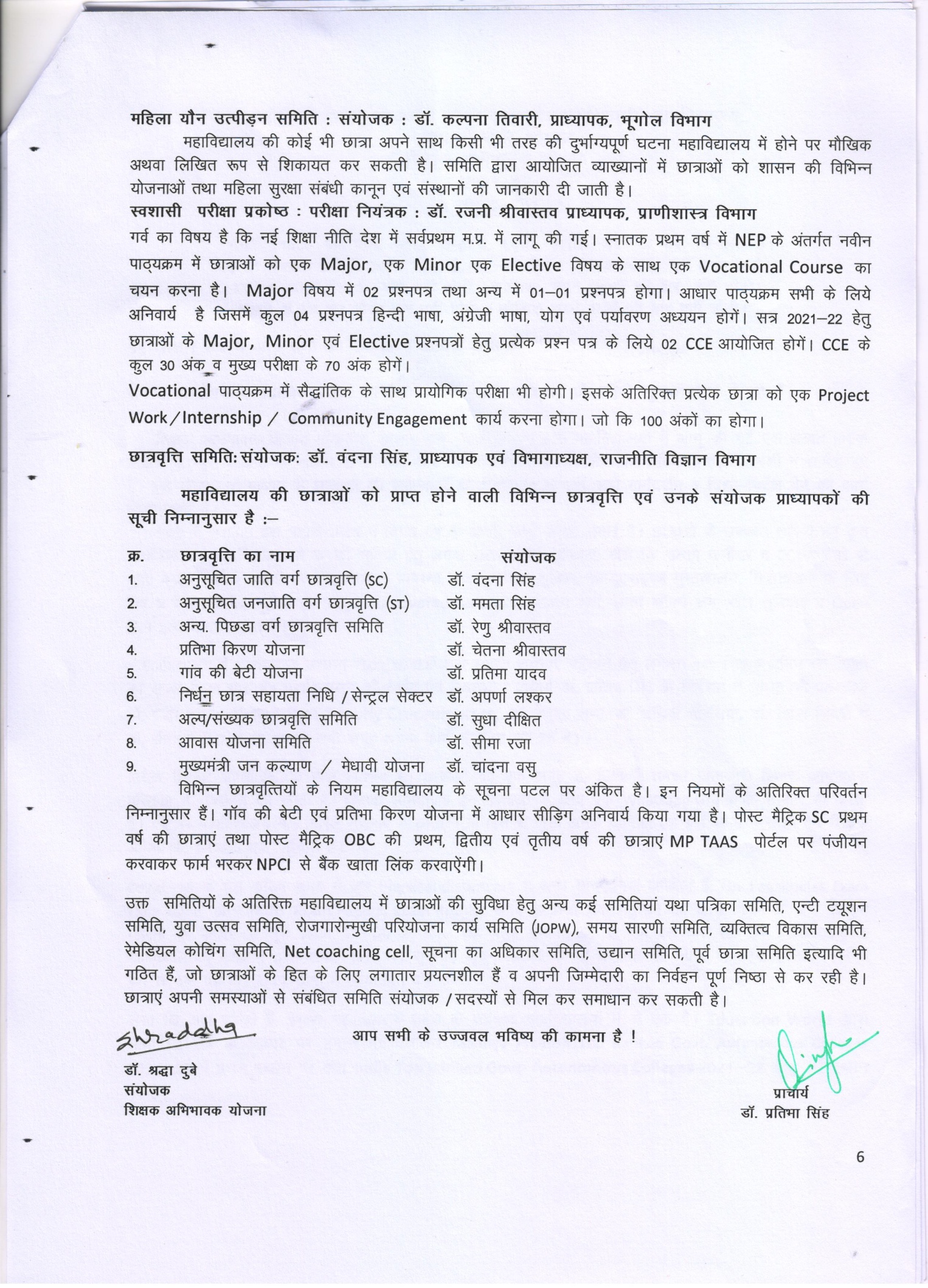 